«Методика подготовки и проведения практического занятия с использованием деловой игры «Точки»Автор: Чураков Олег Юрьевич, преподаватель высшей категории, Тайшетское подразделение Восточно-Сибирского учебного центра профессиональных квалификацийСодержаниеАннотацияДанная игра разработана преподавателем Тайшетского подразделения Восточно-Сибирского учебного центра профессиональных квалификаций Чураковым Олегом Юрьевичем по теме: «Устройство и текущее содержание железнодорожного пути». Игровой метод использован в процессе обучения для проведения итогового занятия (закрепление полученных знаний) работников путевого хозяйства по профессиям: «Монтер пути 4 разряда», «Монтер пути 5 разряда», «Монтер пути 6 разряда», «Бригадир (освобожденный) по текущему содержанию и ремонту железнодорожного пути и искусственных сооружений», «Контролер состояния железнодорожного пути». Так же данный метод можно использовать в группах обучающихся по другим профессиям, при наличии необходимого оборудования для выполнения заданий. Игровой метод «Точки» можно применять в викторине среди хозяйств, например, по предмету ПТЭ или по темам которые являются общими для нескольких профессий, а так же  в других образовательных организациях.ВведениеАктуальность темы данного метода обусловлена необходимостью качественной подготовки работников ОАО «РЖД», в условиях регулярно происходящих изменений в технологических процессах, появление новых видов оборудования, устройств и механизмов, когда стандартные методы обучения, не могут помочь обучающемуся овладеть необходимыми умениями и навыками, которые потребуются ему в производственной деятельности и в нестандартных ситуациях.  Одним из выходов из сложившейся ситуации, является применение в образовательной деятельности игровых методик. Если рассмотреть жизнь человека и животных, то с самого раннего возраста они приобретают большую часть знаний, умений и навыков через игры. На протяжении всей жизни развитие происходит так же через игры (компьютерные, уличные, спортивные, интеллектуальные и так далее). Человек порой, не осознавая, приобретает все новые и новые знания до конца своей жизни. Деловые и ролевые игры, так же являются тем инструментом, которым можно помочь обучающимся приобрести или развить профессиональные компетенции, развить творческий потенциал, посмотреть на некоторые стороны своей профессиональной деятельности другим взглядом. Так как современное поколение больше склонно к играм на персональных компьютерах, смартфонах и планшетах, таких как симуляторы, квесты, игры, транслирующиеся по телевизору и другие, то игровые методы становится одними из наиболее актуальных способов при обучении работников. К игровым методам можно отнести деловые, ролевые, проектировочные, проблемно-ориентированные и исследовательские игры. В учебных центрах ОАО «РЖД» большое распространение больше получили деловые и ролевые игры.Основная часть«Методика подготовки и проведения практического занятия на полигоне учебного центра с использованием деловой игры «Точки»Структура деловой игры может быть раздела на несколько самостоятельных частей, на каждой из которых должны быть решены самостоятельные задачи.В подготовительный период необходимо:1) Определить наиболее важную тему, касающуюся производственной деятельности работников.2) Определить цели, какой результат должны получить 3) Разработать сценарий игры, задания или порядок их выполнения (если это возможно пройти самостоятельно, для выявления недочётов).4) Разработать правила игры, с которыми обучающиеся предварительно должны быть ознакомлены (разработать правила игры в виде памятки, которая будет выдаваться на руки).5) Подготовить необходимый инвентарь, который потребуется участникам для выполнения сценария игры.6) Подготовить материалы для мотивации участников перед игрой.7) Распределить роли участников (в качестве кого будет выступать обучающийся).8) Разработать критерии оценивания игры (скорость, качество выполнения, нарушения охраны труда и т.д.), критерии назначения бонусных и штрафных баллов (если они необходимы). 9) Подготовить конспект целевого инструктажа при выполнении заданий В основной период происходит непосредственно сам процесс игры, в котором идет оценка правильного выполнения действий участниками игры, по необходимости вносится корректировка в процесс и по итогам проводится обратная связь с участниками игры, в которой они высказывают свои замечания и предложения по улучшению игрового процесса и т.д.В заключительный период необходимо:1) Подвести итоги работы группы с подробным анализом, выполненных ими действий. 2) Поощрить наиболее активных участников.3) Внести корректировки, в процесс игры.Весь процесс подготовки и проведения практического занятия с использованием деловой игры «Точки» был разделен на 3 основных этапа: подготовительный, основной и заключительный.Подготовительный этап:При подготовке проведения практического занятия было затрачено значительное время, так как необходимо подготовить материалы, с которыми будут работать обучающиеся, подготовить сам полигон учебного центра, подготовит измерительный инструмент. Порядок подготовки приведен ниже.1) Тема урока: текущее содержание железнодорожного пути и стрелочных переводов2) Целью данного занятия является выявления нарушений в содержании стрелочного перевода, железнодорожного пути и переезда с помощью путевого измерительного инструмента3) В виде мотивации выступают случаи сходов подвижных составов, из-за не своевременного выявления неисправностей, ну и конечно победа в игре.4) Правила игры, с которыми ознакамливаются обучающиеся.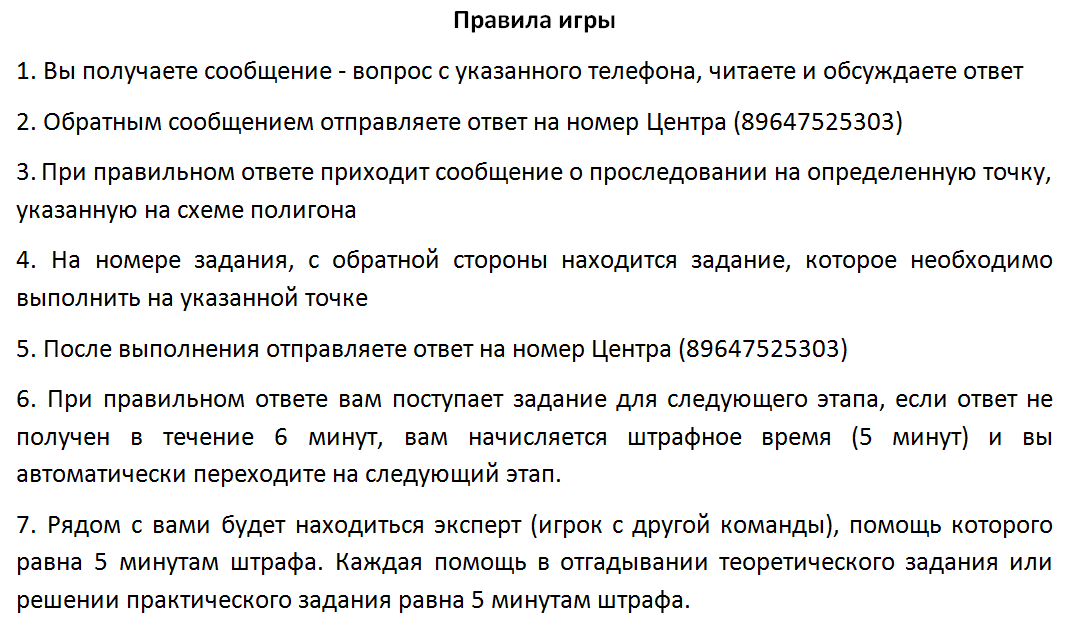 Рисунок 1 – Правила для проведения игры5) Задания, которые будут выполнять обучающиеся во время игры и место их нахождения на карте полигона.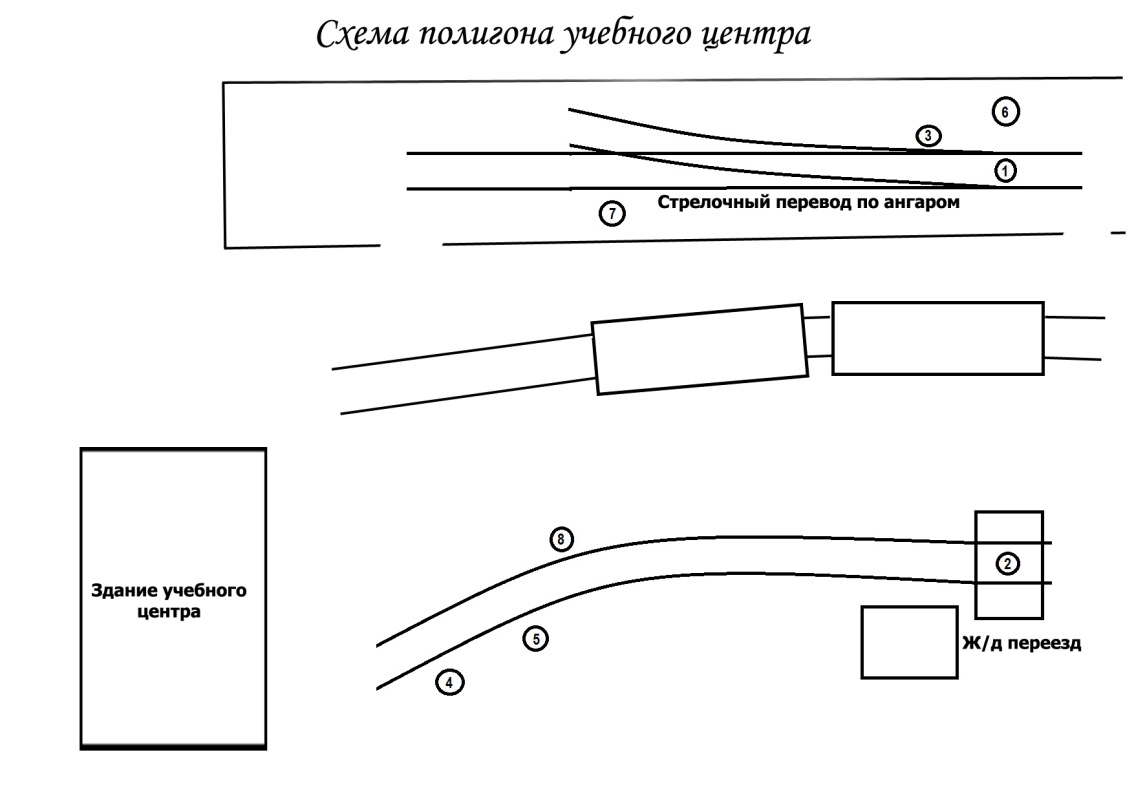 Рисунок 2 – Схема расположения заданий на полигоне учебного центра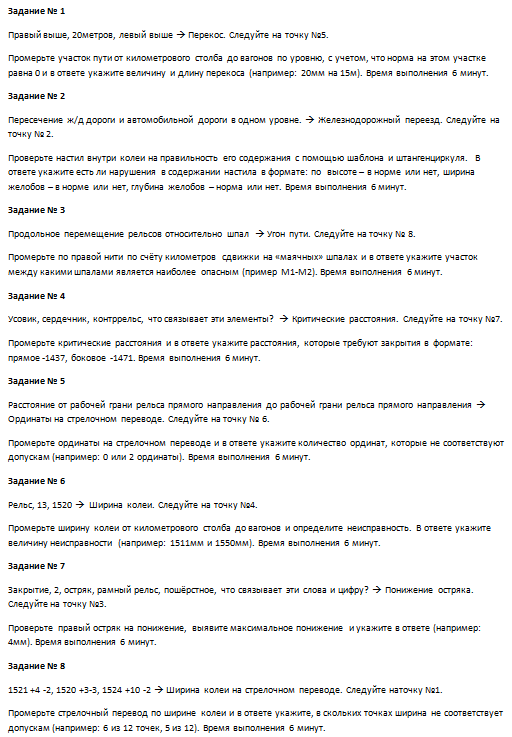 Рисунок 3 – Практические и теоретические задания6) Подготовка необходимого инвентаря, который потребуется участникам для выполнения сценария игры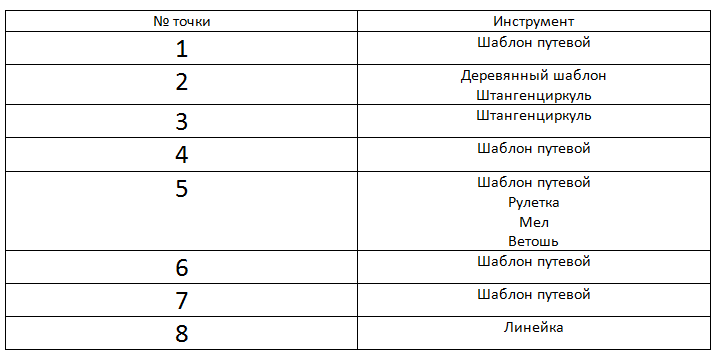 Рисунок 4 – Перечень необходимого инвентаря7) В процессе игры участвует от 2 до 4 команд. Рекомендуемый состав команд 3-4 человека. Так же из группы обучающихся выбираются эксперты, количество которых будет зависеть от количества команд. Эксперт является членом одной из команд. Но в процессе игры он находится не со своей командой, а с командой соперника, к которой его закрепляют в процессе жеребьёвки. Задача эксперта проследить за правильностью выполнения командами заданий, а при возникновении проблем с прохождением конкретного этапа, он может объяснить команде порядок выполнения задания (сам измерения он не производит), но в этом случае он назначает штраф виде фиксированного количества минут, указанных в правилах. Обучающихся, которые будут выполнять роли экспертов, преподаватель выбирает заранее, по результатам обучения с первого дня курсов, имеющих положительные оценки и хорошую базу знаний. То есть он убирает из игры тех обучающихся, которые могут при игре взять выполнение заданий в свои руки, а остальные отсидеться за спинами более таких учеников. Следующей задачей эксперта является следить за командой, чтобы на каждой точке задание выполнял не один и тот же, а игроки команды постоянно менялись (в этом случае может так же начисляться минимальный штраф). Это делается для того, чтобы каждый мог поработать на благо команды, а игрок, владеющий в этой теме большими знаниями, мог помочь своему коллеге. Если все члены команды не могут выполнить задание верно, то могут попросить помощь эксперта или пытаться выполнить задание, пока не истечет время, которое выделяется на данный этап. В том случае, если команда отказалась от услуг эксперта и не выполняют задание, начисляется штраф и команда отправляется на следующий этап, а преподаватель фиксирует в какой теме имеются пробелы у команды, чтобы разобрать их после игры (не исключается и ошибка самого преподавателя при составлении заданий).8) Задача команд пройти все задания с наименьшим затраченным временем, поэтому здесь важно качество и скорость измерений. За тем как работают команды следит Эксперт и по завершению игры делает оценку участников команды, дает преподавателю информацию о штрафных минутах. 9) На конец занятия может быть спланировано прохождение тестовых занятий по теме урока.10) Так как занятие проводится на полигоне учебного центра с использованием измерительного инструмента, обязательно проводится целевой инструктаж.11) Преподаватель разбивает группу на команды, выделяет экспертов и закрепляет их за командами, в нашем случае, чтобы избежать потери времени с помощью жетонов (по желанию преподавателя могу выбираться другие способы деления на группы), выдает капитанам команд правила игры и схемы расположения заданий. Капитан оставляет свой номер телефона преподавателю (номер телефона преподавателя имеется в правилах игры).12) Рекомендации: Все бумажные материалы используемые игроками на полигоне учебного центра для дальнейшего использования их в других группах необходимо ламинировать;Предварительно пройти самостоятельно все задания, для избегания серьёзных различий в ответах обучающихся и преподавателя;Обязательно предупредить команды о том, что все инструменты и приспособления необходимо возвращать в то место, в котором все находилось до их прихода (при наличии ветра, карточки прижимать  инструментом)Предварительно за день до игры выбрать экспертов и проработать с ними правила игры и вопросы, но в этом случае появляется риск, что эксперт может сообщить обучающимся задания и принцип прохождения игры. Но предварительно им сообщается, что это будет не в их интересах, что смысл игры будет потерян, тем более что группа делится на команды непосредственно на уроке и к какой команде его закрепят решит жребий.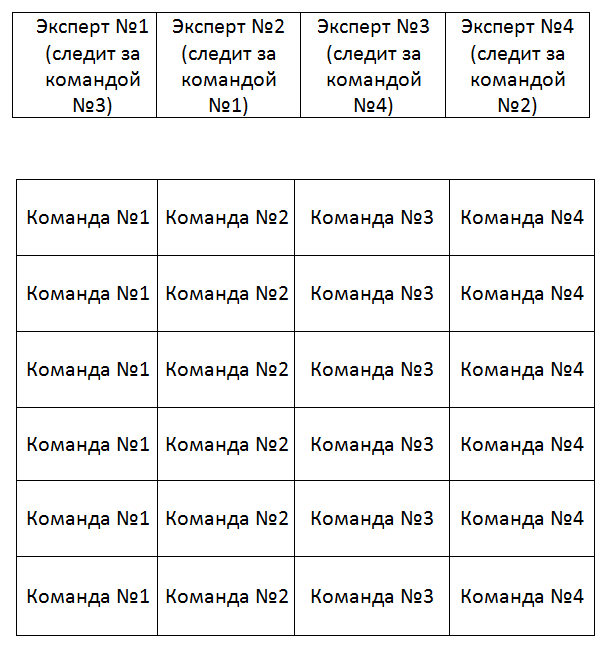 Рисунок 5 – Жетоны для разбивки группы на командыОсновной этап:1) Выход на полигон учебного центра, сбор команд.2) В одно и тоже время всем капитанам команд приходит сообщение на телефон с теоретическим вопросом. Капитан зачитывает вопрос вслух, команда обсуждает ответ и отправляет на номер телефона указанного в правилах игры свой вариант ответа.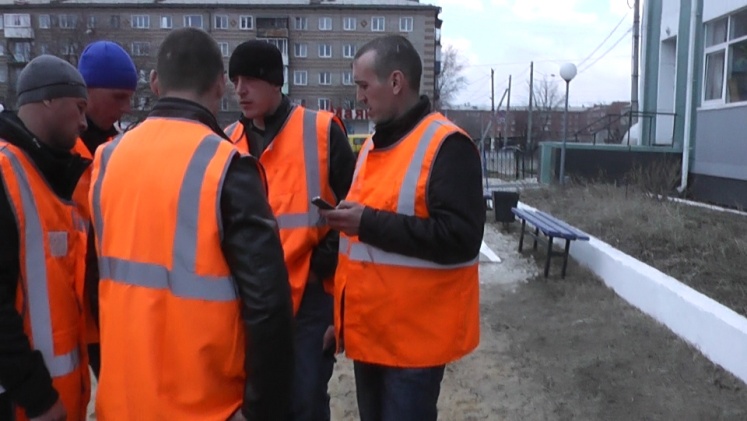 Рисунок 5 – Обсуждение командами теоретического вопроса3) При правильном ответе команде приходит ответ с номером задания и далее они проходят на эту точку, при неверном ответе получают отказ и продолжают искать ответ на вопрос или пользуются помощью эксперта.4)  На месте находится карточка с номером точки и практическим заданием на обратной стороне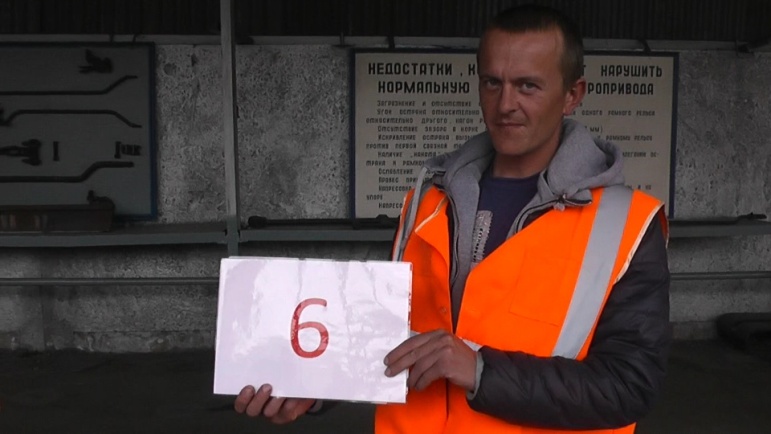 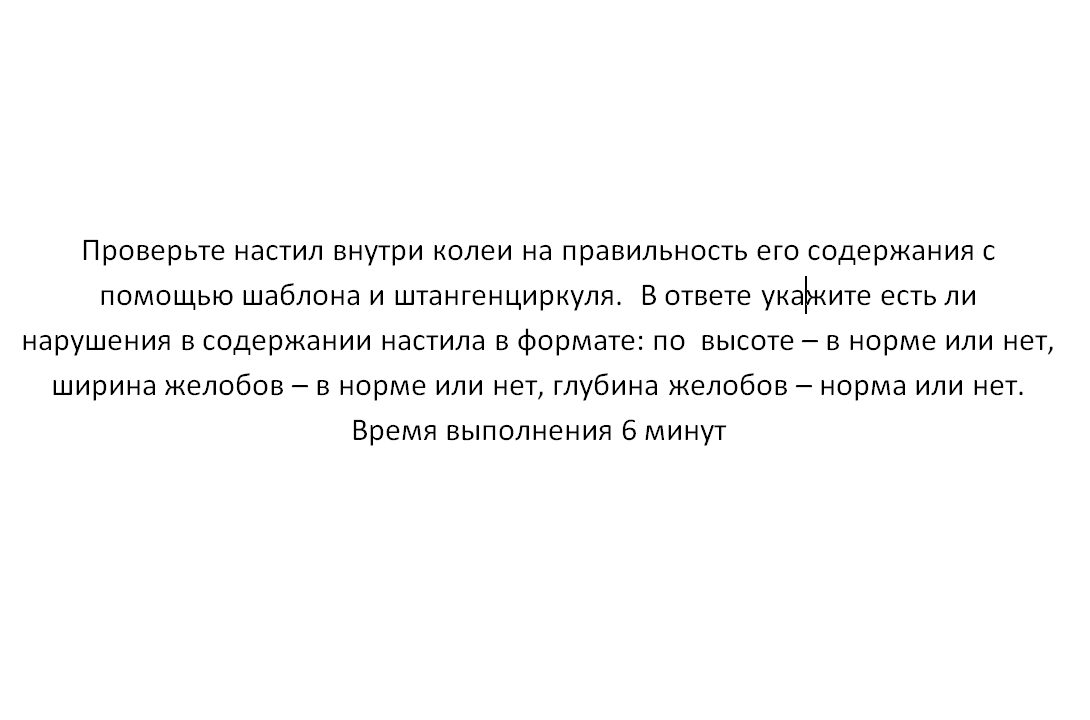 Рисунок 6 – Номер точки и задание для практического выполнения5) Команда читает задание и выполняет его, используя измерительный инструмент. 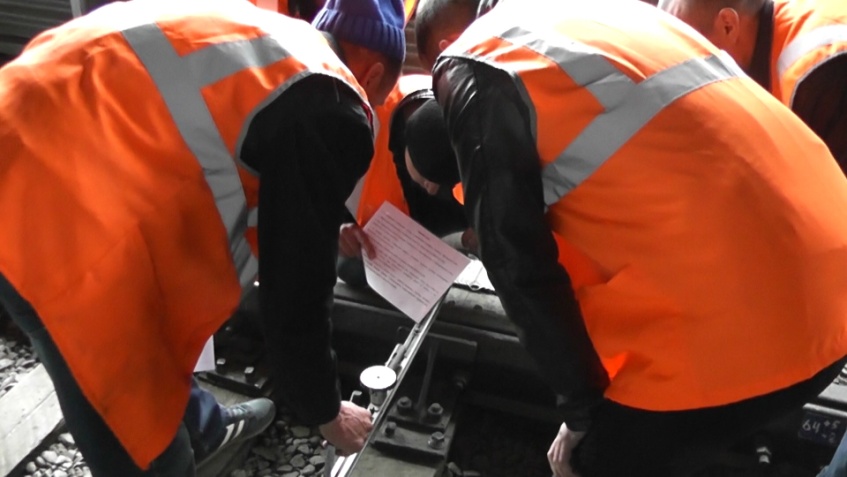 Рисунок 7 –Выполнение задание участниками команд6) После выявления неисправности, отправляют на 	преподавателя ответ в формате указанном на карточке. Если ответ правильный, то получают теоретический вопрос для следующего этапа, если ответ не верен получают отказ и продолжают выявлять неисправность или пользуются услугами эксперта. На каждый этап выделяется строго фиксированное время, если команда не дает правильного ответа, то автоматически начисляется штраф и команда переходит на следующий этап.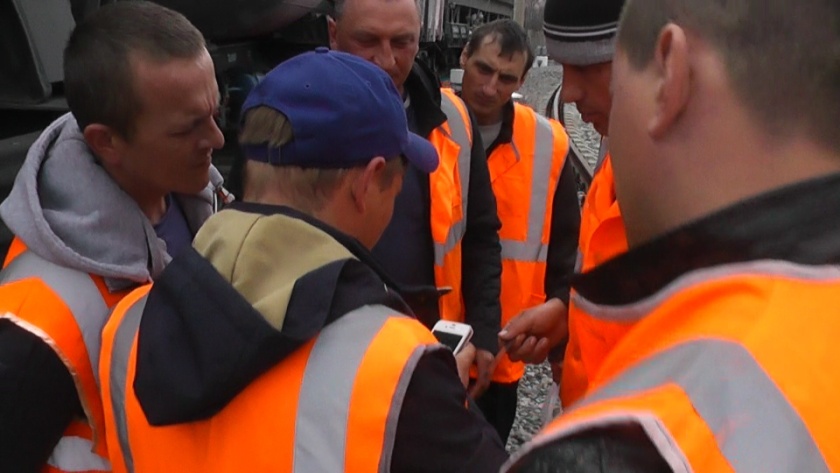 Рисунок 8 – Отправка ответа и ожидание следующего заданияТаким образом, мы получаем циклы в виде этапов игры, где присутствует теория и практика.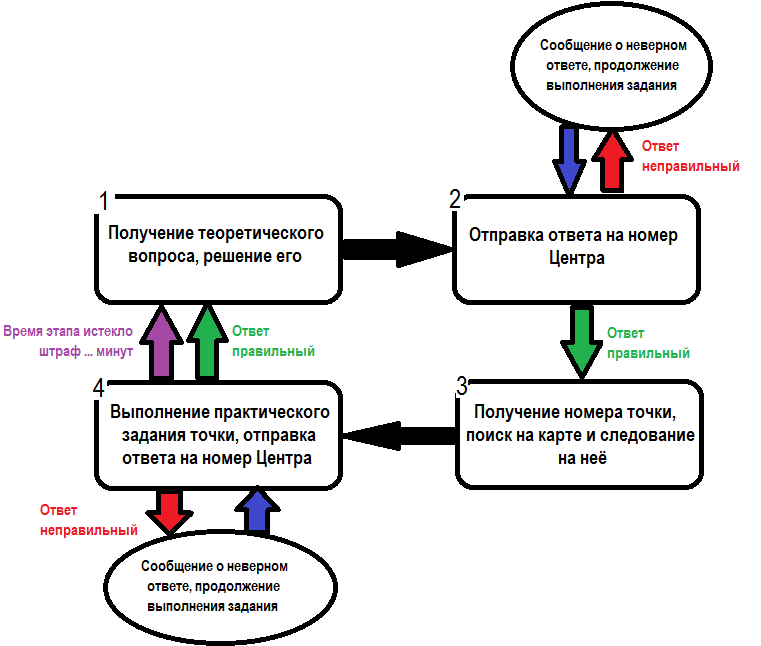 Рисунок 9 – Цикл игрыЗаключительный этап:1) Проведение контроля знаний через фронтальный опрос или выполнение тестовых заданий.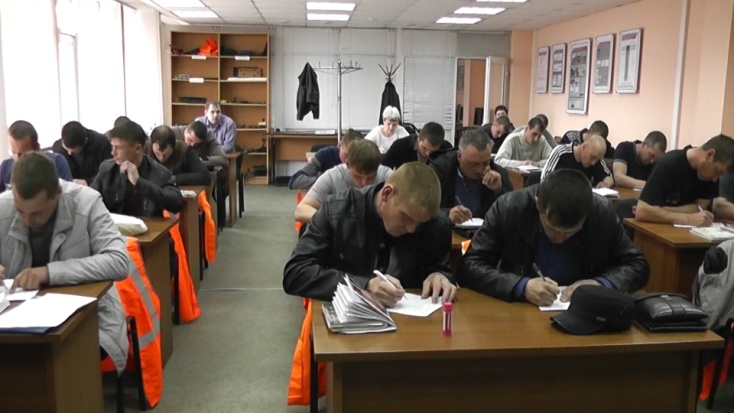 Рисунок 10 – Проведение контроля знаний по итогам урока2) Подведение итогов работы группы с подробным анализом, выполненных ими действий, объяснение ошибок допущенных командами при выполнении заданий, выслушиваются комментарии экспертов по выполнению заданий, поощрение наиболее активных обучающихся.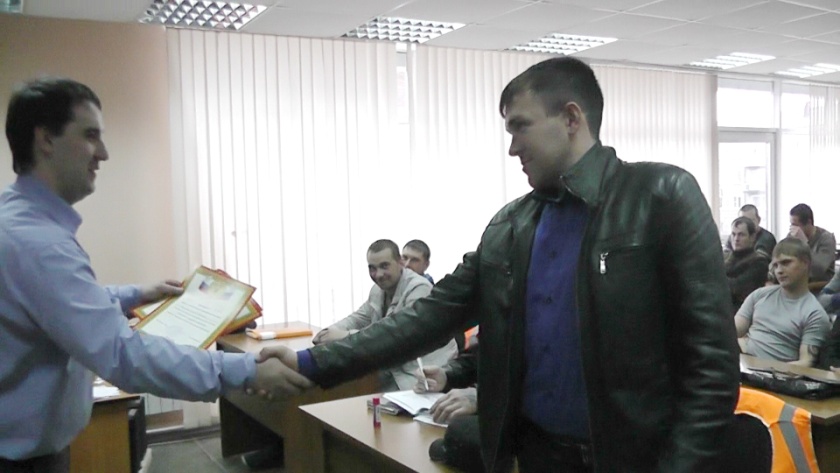 Рисунок 11 – Вручение грамот команде, одержавшей победу3) Проведение обратной связи через анкетирование и личные пожелания обучающихся по внесению корректировок в процесс игры.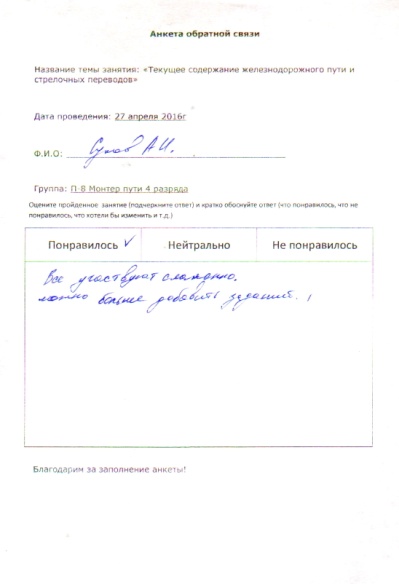 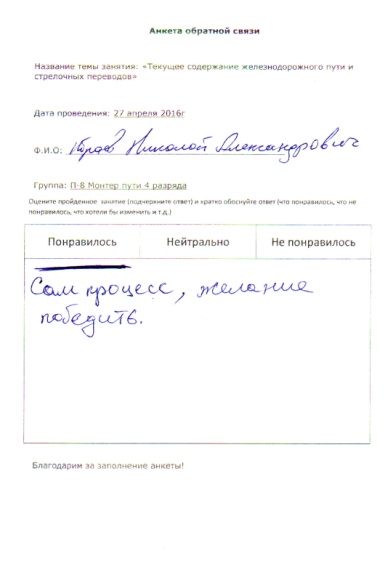 Рисунок 12 – Анкеты обратной связиЗаключениеПо результатам исследований, хочется отметить, что в настоящее время большее предпочтение отдается традиционным методам обучения, но постепенно возрастает количество преподавателей, использующих активные методы, так как они могут обучающимся помочь усвоить материал, приобрести умения и навыки, которые в дальнейшем он может совершенствовать и использовать в его производственной деятельности. В настоящее время многие преподаватели отказываются использовать игровые методы, так как боятся столкнутся с большим количеством проблем: нет возможности (нет инвентаря), нет способностей (как у ведущего), нет времени (подготовка занимает продолжительное время, появляется дополнительная нагрузка), продолжительность курсов не дает возможности использовать данные методики.Участие в деловой игре позволяет обучающимся проверить, насколько хорошо они подготовлены теоретически, справляются ли с кризисными ситуациями, умеют ли работать в команде, когда решение профессиональных задач происходит в обстановке дефицита времени и других ресурсов. Следовательно, применение деловых и ролевых игр как метод обучения является важным элементом современного образования, формирования профессиональных компетенций и становления квалифицированных специалистов. В процессе игры идет выравнивание знаний обучающихся, так как более грамотные ученики, могут помочь или направить своего коллегу на верный путь.   В итоге я сделал вывод, не стоит избегать данных методов, нужно пробовать, пытаться совершенствовать образовательный процесс и результат будет виден. При проведении подобных занятий могут быть недочеты, но сами же обучающиеся помогут их устранить. Помогая преподавателю, они продолжают учиться, так как выявление проблем и ошибок в процессе игры, так же являются одним из методов обучения (как говорится в пословицах: «Кто ничего не делает, тот не ошибается» и «На ошибках учатся»). Так же не нужно забывать о помощи со стороны заказчика обучения который может предложить более детально разобрать те ситуации, в которых наиболее часто обучающиеся допускают ошибки и руководителей учебных центров, со стороны которых должна оказываться помощь в оснащении учебного центра устройствами и оборудованием, используемыми на производстве. Преподавателю при организации практического занятия в форме деловой игры может потребоваться необходимый инвентарь и при его отсутствии, он не сможет детально сымитировать производственный процесс или ситуации, требующие детальной проработки.Поэтому деловая игра должна стать одним из инструментов преподавателя, позволяющего подготовить ответственного и квалифицированного работника.Приложение № 1Правила игры «Точки»1. Вы получаете сообщение - вопрос с указанного телефона, читаете и обсуждаете ответ2. Обратным сообщением отправляете ответ на номер Центра (указывается номер телефона)3. При правильном ответе приходит сообщение о проследовании на определенную точку, указанную на схеме полигона4. На номере задания, с обратной стороны находится задание, которое необходимо выполнить на указанной точке5. После выполнения отправляете ответ на номер Центра (указывается номер телефона)6. При правильном ответе вам поступает задание для следующего этапа, если ответ не получен в течение 6 минут, вам начисляется штрафное время (5 минут) и вы автоматически переходите на следующий этап.7. Рядом с вами будет находиться эксперт (игрок с другой команды), помощь которого равна 5 минутам штрафа. Каждая помощь в отгадывании теоретического задания или решении практического задания равна 5 минутам штрафа.Приложение № 2Теоретические и практические задания для игры «Точки»Задание № 1Правый выше, 20метров, левый выше  Перекос. Следуйте на точку №5. Промерьте участок пути от километрового столба до вагонов по уровню, с учетом, что норма на этом участке равна 0 и в ответе укажите величину и длину перекоса (например: 20мм на 15м). Время выполнения 6 минут.Задание № 2Пересечение ж/д дороги и автомобильной дороги в одном уровне.  Железнодорожный переезд. Следуйте на точку № 2.Проверьте настил внутри колеи на правильность его содержания с помощью шаблона и штангенциркуля.  В ответе укажите есть ли нарушения в содержании настила в формате: по  высоте – в норме или нет, ширина желобов – в норме или нет, глубина желобов – норма или нет. Время выполнения 6 минут.Задание № 3Продольное перемещение рельсов относительно шпал   Угон пути. Следуйте на точку № 8. Промерьте по правой нити по счёту километров  сдвижки на «маячных» шпалах и в ответе укажите участок между какими шпалами является наиболее опасным (пример М1-М2). Время выполнения 6 минут.Задание № 4Усовик, сердечник, контррельс, что связывает эти элементы?   Критические расстояния. Следуйте на точку №7. Промерьте критические расстояния и в ответе укажите расстояния, которые требуют закрытия в  формате: прямое -1437, боковое -1471. Время выполнения 6 минут.Задание № 5Расстояние от рабочей грани рельса прямого направления до рабочей грани рельса прямого направления  Ординаты на стрелочном переводе. Следуйте на точку № 6. Промерьте ординаты на стрелочном переводе и в ответе укажите количество ординат, которые не соответствуют допускам (например: 0 или 2 ординаты). Время выполнения 6 минут.Задание № 6Рельс, 13, 1520   Ширина колеи. Следуйте на точку №4. Промерьте ширину колеи от километрового столба до вагонов и определите неисправность. В ответе укажите  величину неисправности (например: 1511мм и 1550мм). Время выполнения 6 минут.Задание № 7Закрытие, 2, остряк, рамный рельс, пошёрстное, что связывает  эти слова и цифру?  Понижение остряка. Следуйте на точку №3. Проверьте  правый остряк на понижение, выявите максимальное понижение и укажите в ответе (например: 4мм). Время выполнения 6 минут.Задание № 81521 +4 -2, 1520 +3-3, 1524 +10 -2  Ширина колеи на стрелочном переводе. Следуйте наточку №1. Промерьте стрелочный перевод по ширине колеи и в ответе укажите, в скольких точках ширина не соответствует допускам (например: 6 из 12 точек, 5 из 12). Время выполнения 6 минутПриложение № 3Материалы для разбивки группы на командыПриложение № 4Инструмент и инвентарь необходимый для игрыПриложение № 5Тестовые заданияДата_______________                                      Фамилия И.О.________________  Обведите или подчеркните правильный ответ14 правильных ответов (95%) – отлично12 правильных ответов (80%) –  хорошо10 правильных ответов (70%) – удовлетворительноМенее 10 правильных ответов - неудовлетворительноОценка___________________________________________________Приложение № 6Анкета обратной связиНазвание темы занятия: «Текущее содержание железнодорожного пути и стрелочных переводов»   Дата проведения: ________________________________Ф.И.О: __________________________________________Группа:___________________________________________ Оцените пройденное  занятие (подчеркните ответ) и кратко обоснуйте ответ (что понравилось, что не понравилось, что хотели бы изменить и т.д.)Благодарим за заполнение анкеты!Приложение № 7Порядок прохождения командами этаповПриложение № 8Карта полигона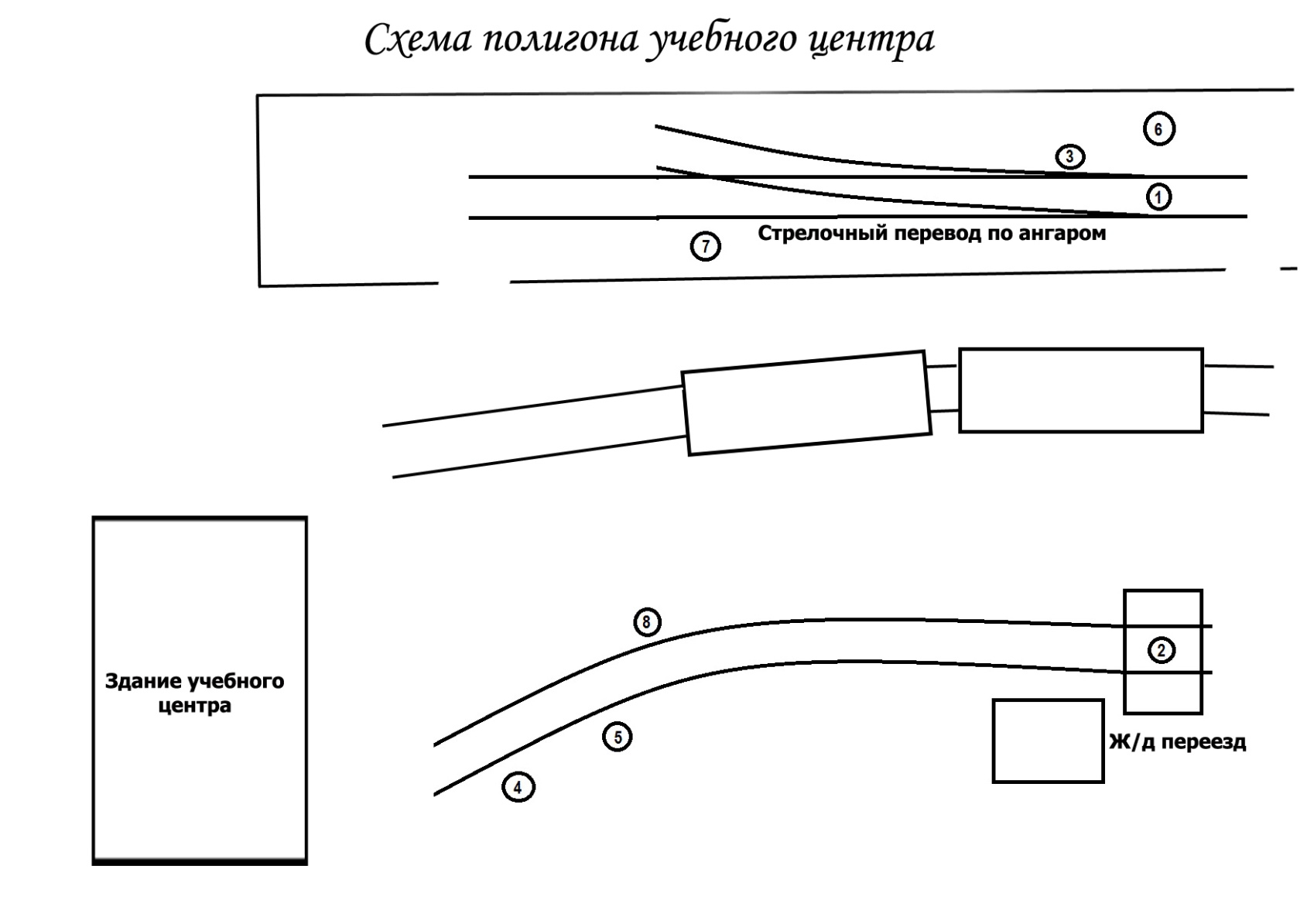 Приложение № 9ТЕХНОЛОГИЧЕСКАЯ КАРТА УРОКА Тема урока: текущее содержание железнодорожного пути и стрелочных переводовЦели урока:Образовательная - обучающиеся должны:Выявить нарушения в содержании стрелочного перевода, железнодорожного пути и переезда с помощью путевого измерительного инструмента.Воспитательная: Формирование ответственного отношения по обеспечению безопасности движения;Формирование внимательности, уверенности в себе;Формирование стремления к постоянному развитию профессиональных способностей и мастерства, стремления к самоконтролю и саморегуляции трудовой деятельности.Развивающая: Способствовать развитию умений обобщать, анализировать полученную информацию;Содействовать развитию логического мышления;Расширение границ профессиональной грамотности.Тип урока: учебное занятие по проверке, оценке и коррекции знаний и способов деятельности.Оснащение урока: полигон учебного центра, путевой измерительный инструмент, интерактивная доска, персональный компьютер, раздаточный материал с заданиями для урока. Ведущий метод обучения: частично-поисковый, игровойФормы работы: групповая, индивидуальная.ХОД УРОКАПреподаватель:  О.Ю.Чураков1.Аннотация32.Введение43.Основная часть «Методика подготовки и проведения практического занятия на полигоне учебного центра с использованием деловой игры «Точки»5-144.Заключение15Приложение № 1. Правила игры «Точки»16Приложение № 2. Теоретические и практические задания для игры «Точки»17-18Приложение № 3. Материалы для разбивки группы на команды19Приложение № 4. Инструмент и инвентарь необходимый для игры20Приложение № 5. Тестовые задания21-22Приложение № 6. Анкета обратной связи23Приложение № 7. Порядок прохождения командами этапов24Приложение № 8. Карта полигона25Приложение № 9. Технологическая карта урока26-28Эксперт №1 (следит за командой №3)Эксперт №2(следит за командой №1)Эксперт №3(следит за командой №4)Эксперт №4(следит за командой №2)Команда №1Команда №2Команда №3Команда №4Команда №1Команда №2Команда №3Команда №4Команда №1Команда №2Команда №3Команда №4Команда №1Команда №2Команда №3Команда №4Команда №1Команда №2Команда №3Команда №4Команда №1Команда №2Команда №3Команда №4Телефон команды №1Телефон команды №2Телефон команды №3Телефон команды №4№ точкиИнструмент1 Шаблон2 Деревянный шаблонШтангенциркуль3 Штангенциркуль4 Шаблон5ШаблонРулеткаМелВетошь6 Шаблон для ординат7 Шаблон8ЛинейкаПланшетРучкаЛисток№Содержание вопросаВарианты ответов1Сдвижкивосток______ -5______+5_____запад, укажите  какой участок находится между цифрамиА) Сжатый Б)  Растянутый В)  Без изменения, т.к разница равна 02Допуски по содержанию ординат переводной кривойА) +8-4ммБ) +10-2ммВ) +2-10мм3Уровень в прямом участке путиА) 10 ммБ) 0 ммВ) 8 мм4Расстояние между рабочими гранями головки контррельса и сердечником не должно бытьА) 1472мм и болееБ) более 1435ммВ) менее 1472мм Г)  1435мм и менее5Возвышение настила над уровнем головки рельса внутри колеиА) 0 смБ) 4-5 смВ) 1-3см6Ширина колеи, при которой путь закрывается для движения поездовА) Более 1546 и  менее 1512 ммБ) Более 1548 и  менее 1512 ммВ) 1548 мм  и  1512  мм7Понижение остряка против рамного рельса, более  которого закрывается стрелочный переводА) Б) В) 8Ширина колеи при радиусе кривой 320м, мм (колея 1520мм)А) 1520 ммБ) 1530 ммВ) 1535 мм9Размер желобов на переездеА) 70-120 ммБ) 75-110 ммВ) 75-100 мм10Расстояние между рабочими гранями головки контррельса и усовиком не должно бытьА) 1472мм и болееБ) более 1435ммВ) менее 1472мм Г)  1435мм и менее11Допуски при содержании пути по шаблонуА) +8-4ммБ) +10-2ммВ) +2-10мм12Работа, производимая при сдвижке рисок на "маячных" шпалах до 5 ммА) Разрядка напряженийБ) Смазка, протяжка, замена скрепленийВ) Принудительный ввод в оптим. температуру13Расстояние между ординатами переводной кривой на стрелочном переводеА) 1 мБ) 2 мВ) 3 м14Ширина колеи, при которой стрелочный перевод закрывается для движения поездовА) Более 1546 и  менее 1512 ммБ) Более 1548 и  менее 1512 ммВ) 1546 мм  и  1512  мм15Место, в котором измеряют понижение острякаА) Против 1 тягиБ) В сечении остряка 50мм и болееВ) В любом сечении острякаПонравилосьНейтральноНе понравилосьЭтапы12345678Команда №1№1 (т.5)№5 (т.6)№2 (т.2)№6 (т.4)№3 (т.8)№7 (т.3)№4 (т.7)№8 (т.1)Команда №2№2 (т.2)№6 (т.4)№3 (т.8)№7 (т.3)№4 (т.7)№8 (т.1)№5 (т.6)№1 (т.5)Команда №3№3 (т.8)№7 (т.3)№4 (т.7)№8 (т.1)№5 (т.6)№1 (т.5)№6 (т.4)№2 (т.2)Команда №4№4 (т.7)№8 (т.1)№5 (т.6)№1 (т.5)№6 (т.4)№2 (т.2)№7 (т.3)№3 (т.8)Этапы и время урокаДеятельность преподавателяДеятельность учащихсяМатериалы занятияОрганизационно-мотивационный этап.10 мин1. Приветствует учащихся.2. Отмечает присутствующих (отсутствующих) на занятии.Объявляет тему урока и цели занятия. 3. Проводит мотивацию и высказывает пожелание плодотворной работы4. Сообщает ход урока. Распределяет обучающихся на группы и объясняет порядок их выполнения1. Приветствуют преподавателя. 2. Участвуют в перекличке. 3. Слушают и осмысливают тему и цели, ход предстоящего занятия.Самостоятельное выполнение задания, самоконтроль50мин1.Организует процесс прохождения заданий на полигоне учебного центра.1. Выполняют задания, контролируют правильность их выполненияУчебный полигон, раздаточный материал, путевой измерительный инструментКонтроль, анализ и оценка10мин1.  Подводит итоги прохождения заданий, анализирует ответы.1. Слушают преподавателя, обсуждают.Интерактивная доскаКоррекция18мин1. Выдаёт задания для самостоятельного выполнения по содержанию железнодорожного пути и стрелочных переводов1.Выполняют работу.Раздаточный материалИтог занятия 2мин1. Подводит итог урока, рефлексию. 2. Выдает домашнее задание.1. Осмысливают и подводят вместе с преподавателем итоги урока, заполняют материалы рефлексии.2. Записывают домашнее задание.